Приложение 6(Приложение 2 к приказу ФГБОУДО ФЦДО от 9 января 2023 г. № 2-15-ОД) Федеральное государственное бюджетное образовательное учреждение дополнительного образования «Федеральный центр дополнительного образования и организации отдыха и оздоровления детей» (сокращенное наименование ФГБОУ ДО ФЦДО)Адрес местонахождения: 107014, г. Москва, Ростокинский проезд, д. 3.ОГРН/ИНН:10З7718018447/7718244775 телефон: +74956033015 адрес электронной почты: info@fedcdo.ru от____________________________________________                                      (ФИО родителя/законного представителя)Паспорт серии _____№_____ кем выдан ______________________________________________выдан «____»_____________________г.                         индекс: __________________ зарегистрированного(ой) по адресу: ____________________________________________________________адрес электронной почты: _______________________номер телефона: _______________________________Согласиеродителя (законного представителя)на обработку персональных данных несовершеннолетнего,разрешенных субъектом персональных данныхдля распространенияЯ, родитель (законный представитель) несовершеннолетнего_____________________________________________________________________________________(Ф.И.О. несовершеннолетнего)«____»____________20____г. рождения, что подтверждается (реквизиты документа, удостоверяющего личность несовершеннолетнего (свидетельство о рождении) серия________номер__________________от «___»____________ 20___ г., кем выдан_______________________________________________________________________________________________когда выдан «___»___________________ ________г.код подразделения _______________, принимающего участие в мероприятиях Федерального государственного бюджетного образовательного учреждения дополнительного образования «Федеральный центр дополнительного образования и организации отдыха и оздоровления детей» (далее — Оператор), в соответствии со ст. 9, ст. 10.1 Федерального закона от 27.07.2006 N 152-ФЗ «О персональных данных», п. 1 ст. 64 Семейного кодекса Российской Федерации даю согласие на обработку и распространение подлежащих обработке персональных данных моего ребенка Оператором, с целью оформления информационных, отчетных и наградных материалов по итогам проведения мероприятия в следующем порядке:Сведения об информационных ресурсах Оператора, посредством которых будут осуществляться предоставление доступа неограниченному кругу лиц и иные действия с персональными данными субъекта персональных данных:Настоящее согласие предоставляется мной на осуществление действий в отношении персональных данных моего несовершеннолетнего ребенка, которые необходимы для достижения указанных выше целей, в соответствии с п. 3 ст. 3 Федерального закона от 27.07.2006 N 152-ФЗ «О персональных данных» обработка персональных данных – любое действие (операция) или совокупность действий (операций), совершаемых с использованием средств автоматизации или без использования таких средств с персональными данными, включая сбор, запись, систематизацию, накопление, хранение, уточнение (обновление, изменение), извлечение, использование, передачу (распространение, предоставление, доступ), обезличивание, блокирование, удаление, уничтожение персональных данных.Я проинформирован, что Оператор гарантирует обработку персональных данных в соответствии с действующим законодательством Российской Федерации как неавтоматизированным, так и автоматизированным способами.Данное согласие действует до достижения целей обработки персональных данных.Данное согласие может быть отозвано в любой момент по моему письменному заявлению.Я подтверждаю, что, давая такое согласие, я действую по собственной воле в интересах своего несовершеннолетнего ребенка.«______» 20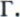 Родитель (законный представитель)_____________________/____________________                                                                         (подпись)                       (Ф.И.О.)Категорияперсональных данныхПеречень персональных данныхРазрешаю краспространению(да/нет)Разрешаю к распространениюнеограничен-ному кругу лиц (да/нет)Условия и запретыДополни-тельные условияобщие персональные данныефамилияобщие персональные данныеимяобщие персональные данныеотчествообщие персональные данныегод рожденияобщие персональные данныемесяц рожденияобщие персональные данныедата рожденияобщие персональные данныеместо рожденияобщие персональные данныесемейное положениеобщие персональные данныесведения, удостоверяющие мою личность (паспорт)общие персональные данныеместо проживания (данные о регистрации по месту проживания)общие персональные данныепочтовый адрес (данные о фактическом месте проживания)общие персональные данныеадрес электронной почтыобщие персональные данныеконтактные номера телефоновобщие персональные данныеобразованиеобщие персональные данныепрофессияобщие персональные данныеспециальностьобщие персональные данныеквалификациибиометри-ческие персональные данныецветное цифровое фотографическое изображениелицаИнформационный ресурсДействия с персональными даннымиhttps://edu.gov.ru/Размещение документации в рамках мероприятияhttps://fedcdo.ru/Размещение документации в рамках мероприятияhttps://vk.com/ecobiocentreРазмещение документации в рамках мероприятияhttps://www.ecobiocentre.ru/zhurnal-yunnatskiy-vestnik/Размещение документации в рамках мероприятия